基本信息基本信息 更新时间：2024-05-19 01:44  更新时间：2024-05-19 01:44  更新时间：2024-05-19 01:44  更新时间：2024-05-19 01:44 姓    名姓    名明歌明歌年    龄34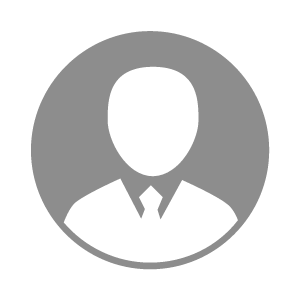 电    话电    话下载后可见下载后可见毕业院校河北农大邮    箱邮    箱下载后可见下载后可见学    历本科住    址住    址期望月薪面议求职意向求职意向预混料销售员,禽药销售员预混料销售员,禽药销售员预混料销售员,禽药销售员预混料销售员,禽药销售员期望地区期望地区邯郸市|邢台市邯郸市|邢台市邯郸市|邢台市邯郸市|邢台市教育经历教育经历就读学校：河北农大 就读学校：河北农大 就读学校：河北农大 就读学校：河北农大 就读学校：河北农大 就读学校：河北农大 就读学校：河北农大 工作经历工作经历工作单位：北京大北农饲料科技有限责任公司生产基地 工作单位：北京大北农饲料科技有限责任公司生产基地 工作单位：北京大北农饲料科技有限责任公司生产基地 工作单位：北京大北农饲料科技有限责任公司生产基地 工作单位：北京大北农饲料科技有限责任公司生产基地 工作单位：北京大北农饲料科技有限责任公司生产基地 工作单位：北京大北农饲料科技有限责任公司生产基地 自我评价自我评价从事饲料兽药销售10年从事饲料兽药销售10年从事饲料兽药销售10年从事饲料兽药销售10年从事饲料兽药销售10年从事饲料兽药销售10年从事饲料兽药销售10年其他特长其他特长